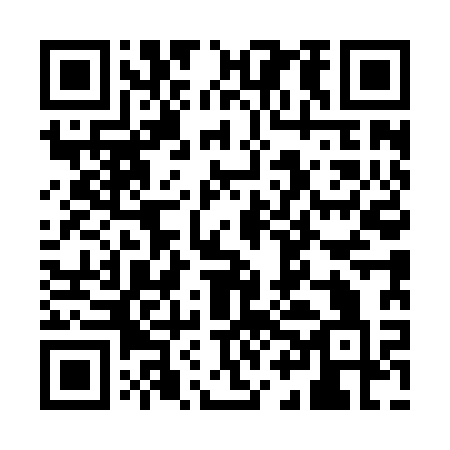 Ramadan times for Iskoladuloitanyak, HungaryMon 11 Mar 2024 - Wed 10 Apr 2024High Latitude Method: Midnight RulePrayer Calculation Method: Muslim World LeagueAsar Calculation Method: HanafiPrayer times provided by https://www.salahtimes.comDateDayFajrSuhurSunriseDhuhrAsrIftarMaghribIsha11Mon4:164:165:5711:473:475:375:377:1212Tue4:144:145:5511:463:485:395:397:1313Wed4:124:125:5311:463:495:405:407:1514Thu4:104:105:5111:463:505:415:417:1615Fri4:084:085:4911:453:525:435:437:1816Sat4:064:065:4711:453:535:445:447:1917Sun4:044:045:4511:453:545:465:467:2118Mon4:024:025:4311:453:555:475:477:2219Tue4:004:005:4111:443:565:485:487:2420Wed3:573:575:3911:443:575:505:507:2521Thu3:553:555:3711:443:585:515:517:2722Fri3:533:535:3511:433:595:525:527:2923Sat3:513:515:3311:434:005:545:547:3024Sun3:493:495:3111:434:015:555:557:3225Mon3:463:465:2911:434:025:575:577:3326Tue3:443:445:2711:424:035:585:587:3527Wed3:423:425:2511:424:045:595:597:3728Thu3:403:405:2311:424:056:016:017:3829Fri3:373:375:2111:414:066:026:027:4030Sat3:353:355:2011:414:076:036:037:4131Sun4:334:336:1812:415:087:057:058:431Mon4:314:316:1612:405:097:067:068:452Tue4:284:286:1412:405:107:077:078:463Wed4:264:266:1212:405:117:097:098:484Thu4:244:246:1012:405:127:107:108:505Fri4:214:216:0812:395:137:117:118:526Sat4:194:196:0612:395:147:137:138:537Sun4:174:176:0412:395:157:147:148:558Mon4:144:146:0212:385:167:157:158:579Tue4:124:126:0012:385:177:177:178:5910Wed4:104:105:5812:385:187:187:189:00